По преобладающим личностным тенденциям у родителей их условно можно разделить на несколько групп:1 группа «Импульсивные», отличающихся нетерпимостью, склонностью к риску, высоким уровнем притязаний. Родители данной группы отказываются принимать ситуацию, связанную с появлением на свет больного ребенка как трагическую. В стрессовых ситуациях ведут себя активно, в их высказываниях ярко и эмоционально звучит активный протест против неразрешимости самой ситуации. Они могут оказаться в числе тех, кто ищет нешаблонные пути в преодолении проблем их ребенка. 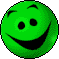 Особенно в первые годы жизни своего малыша они массу времени и сил тратят напоиску самых лучших врачей, экстрасенсов, различных «травников» и народных целителей. С течением времени их силы не иссякают, но направляются в другое русло: на поиски лучших педагогов, учителей, логопедов.Они чаще всего отрицают бесперспективность собственного положения, но в сочетании с импульсивностью это является причиной неадекватных форм поведения. Их могут раздражать недостатки ребенка (внешние, отсутствие опрятности, не владение навыками самообслуживания, наличие навязчивых слов, движений и т.д.), в результате чего к больным детям может проявляться необоснованная жестокость (окрик, физическое наказание).2 группа «Пессимистические». У родителей этой категории выявляется в качестве ведущего переживание, связанное с осознанием неразрешимости как собственных проблем, так и проблем, связанных с детьми. Любая ситуация в из сознании интерпретируется как безвыходная. Депрессивные настроения могут быть длительными и практически непрекра-щающимися. Повышенное чувство вины перед своим ребенком парализует активность матерей и лишает их возможности переструктурированных деформированных взаимоотношений. Возникает коммуника-тивный барьер между микросоциумом (семьей) и социумом.группа «Сверхконтролирующие». Родители, входящие в эту группу подвержены сверхконтролю. Их отличительной чертой характера является высокий контроль за собственным поведением, а также умение подчиняться установленным требованиям и правилам. Проблемы, которые волнуют их в первую очередь, кроме здоровья ребенка, касаются собственного самочувствия межличностных отношений. Состояние своего здоровья рассматривают как результат перенесенных переживаний из-за болезни ребенка.К данной группе относятся и те родители, гиперсоциальность личностных установок, которые заставляют их соединять свою не только судьбой своего малыша, но и с другими больными.группа «Тревожные»  В группе тревожных семей ведущий тип переживаний – тревожность как  константное качество личности. Одновременно этим матерям свойственна высокая чувствительность и подвластность средовым воздействиям, повышенная чуткость к опасности.  Матери из этой подгруппы отличаются особенно тесным, эмоциональными отношениями со своими больными детьми. Родителей с преобладающими ригидными тенденциями отличает устойчивость позиций, интересов и личностных установок. Для них характерно выраженное чувство соперничества в межличностных отношениях, они стремятся к доминирующей позиции. Восприятие временных планов у родителей имеет негативный эмоциональный знак. Наиболее негативно воспринимается прошлое, так как именно тогда получили известие об аномалии малыша и в тот период наиболее остро испытали эмоциональный шок. Но и настоящее воспринимается также негативно. А это еще раз подтверждает, что родители находятся в состоянии хронической депрессии. На будущее смотрят более оптимистично.Итак, члены семьи, в которой воспитывается ребенок, имеют личностные нарушения. Такая семья нуждается в специальной работе, направленной не только на самого ребенка, но и на всю семью в целом. 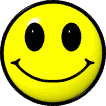 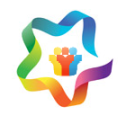 МБОУ  ДОД  ЦТР и ГОПСИХОЛОГО-ПЕДАГОГИЧЕСКАЯМЕДИКО-СОЦИАЛЬНАЯ СЛУЖБА. Мыски Кемеровской области,17 квартал, д. 20 аТел.: (38474) 3-41-28, 3-24-64Мысковский городской округ2012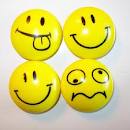 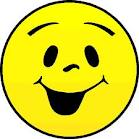 Преобладающие      личностные тенденции родителей «особых» детей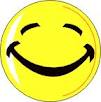 Мысковский городской округ2012МБОУ  ДОД  ЦТР и ГОПСИХОЛОГО-ПЕДАГОГИЧЕСКАЯМЕДИКО-СОЦИАЛЬНАЯ СЛУЖБА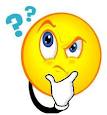 Фазы родительского кризиса( по О.К. Агавеляну)Первая фаза характеризуется состоянием растерянности, беспомощности, страха. Неотступно преследует вопрос: «Почему это случилось именно со мной?». Нередко родители оказываются просто не в состоянии принять случившееся. Возникает чувство вины и собственной неполноценности. Шоковое состояние трансформируется в негативизм. Первоначально испытанный глубокий шок требует значительного времени для «выстраивания определенной психологической защиты и достижения родителями некоторой эмоциональной стабильности. Естественная первая реакция – шок – может длиться от недели до конца жизни: все зависит от способностей родителей справляться с психологическими травмами. После испытанного шока от известия о столь страшном диагнозе естественная реакция родителей – отрицание. Период такого негативизма и отрицания рассматривается как вторая фаза психологического состояния родителей, играющая защитную функцию.   Она направлена на то, чтобы сохранить определенный уровень надежды и ощущения стабильности перед лицом факта, грозящего разрушить привычную жизнь. Это неосознанное стремление избавиться от эмоциональной подавленности и страха. Отвергнуть саму возможность случившегося – первый путь достижения эмоционального равновесия: «Этого не может быть», «Это ошибка врача», «С кем угодно, но не с моим ребенком».Негативизм и отрицание, как правило, явление временное, и по мере того как родители начинают принимать диагноз и частично понимать его смысл, они погружаются в глубокую печаль.Это депрессивное состояние, связанное с осознанием истины, характеризует третью фазу, получившую название «хроническая печаль». Этот синдром является результатом постоянной зависимости родителей от потребностей ребенка, следствием отсутствия у него положительных изменений, «несоциализируемости» его психического и физического дефекта, не утихающей боли от сознания неполноценности родного человека.Опыт общения с родителями, воспитателями детей с ограниченными возможностями, позволил отметить некоторые особенности родителей. Так, мама Ксюши рассказала о том, что когда начинают говорить о детях, она не может удержаться от слез: любое напоминание о здоровье детей вызывает сильную реакцию. Отец девочки «закрылся», он не желает говорить на эту тему, общение со здоровыми сверстниками дочери для него очень затрудненно, он не может смириться с мыслью о том, что его дочь «могла бы быть такой».Надо отметить, что мамы охотнее говорят о своих чувствах, отцы же стараются избегать таких разговоров, ссылаясь на свою занятость.Женщины испытывают желание расширить контакты с миром. Мужу и жене следует обсудить и по возможности перераспределить обязанности «связанные с воспитанием больного ребенка и «взрослыми» делали вне дома (2).Если супругам не удается справиться с постигшим их горем, то могут пострадать и их отношения. Перед семьей стоит целый ряд проблем: постоянные поиски виноватого, тяжесть, недоговоренность и невозможность «выговорить» свои чувства. Что может привести семью к разводу.В этот период жизни семьи собственно диагноз становится фактом жизни. Чувство вины не покидает родителей. Вина – это чувство с которым сталкивается любой родитель, когда с его ребенком что-то случается: «Я не досмотрел», «Я виноват, что это случилось». В ситуации генетически обусловленного заболевания возникают чувства вины за то, что именно ты передал своему ребенку это страшное заболевание. В некоторых случаях, чувство переживания вины может стать настолько непосильным, что самую вину человек перекладывает на плечи другого. В ситуации семьи  - на плечи супруга. Следствием проявления чувства вины ставится поиск подтверждения или опровержения диагноза. Начинаются нескончаемые гонки по всем возможным врачам, специалистам. Это попытка овладеть безвыходной ситуацией с помощью всех средств.Так начинают формироваться семейные мифы, искажающие реальную ситуацию и мешающие терапевтической работе. Семья упускает драгоценное время, которое необходимо направить на адаптацию как ребенка, так и их самих.Четвертая фаза – фаза зрелой адаптации  характеризуется уменьшением переживания печали, усилением интереса к окружающему миру, готовности активно решать проблемы с ориентацией на будущее. Родители в состоянии правильно оценить ситуацию. На этом этапе важны усилия родителей в деле сохранения семьи в целом и возможностей каждого отдельного ее члена. Очень важно, чтобы члены семьи не стремились целиком и полностью подчинить свою жизнь жизни и развитию ребенка. Личностное развитие каждого из взрослых и юных членов семьи должно продолжаться, несмотря на серьезное состояние ребенка.Если в семье есть другие здоровые дети, они не должны ощущать полную заброшенность и недостаток родительского тепла и любви. Им приходится раньше взрослеть, выполнять больше обязанностей по дому, по уходу за больным братом или сестрой. Родителям следует учитывать, что у здоровых детей есть право на собственную личную жизнь и собственные интересы и контакты. У них должна быть возможность реализовать себя вне жестокой привязки к больному члену семьи.